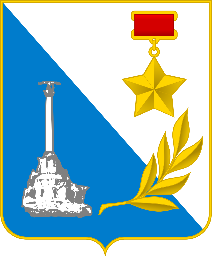 ПРАВИЛА ПОВЕДЕНИЯ ЛЮДЕЙ НА ВОДНЫХ ОБЪЕКТАХКупание разрешено только в местах, оборудованных для купания, при этом необходимо: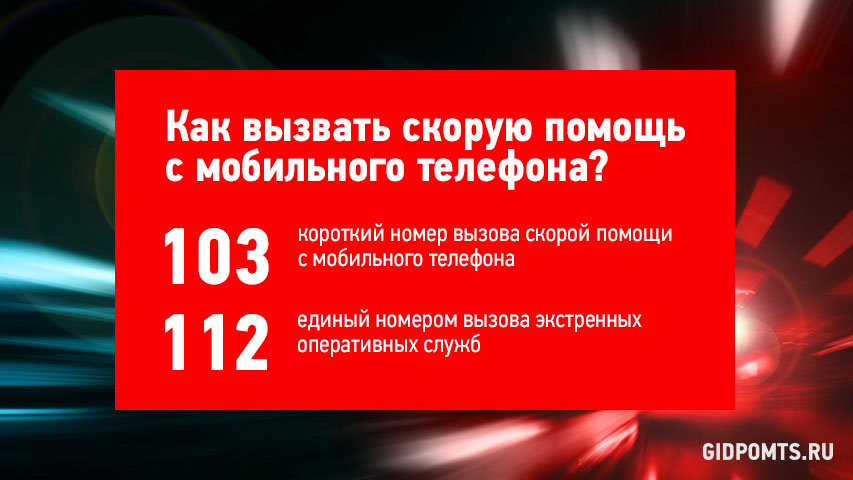 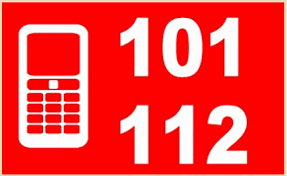 - соблюдать правила безопасности при купании; 	- не допускать переохлаждения и перегрева тела; - выполнять указания спасателей.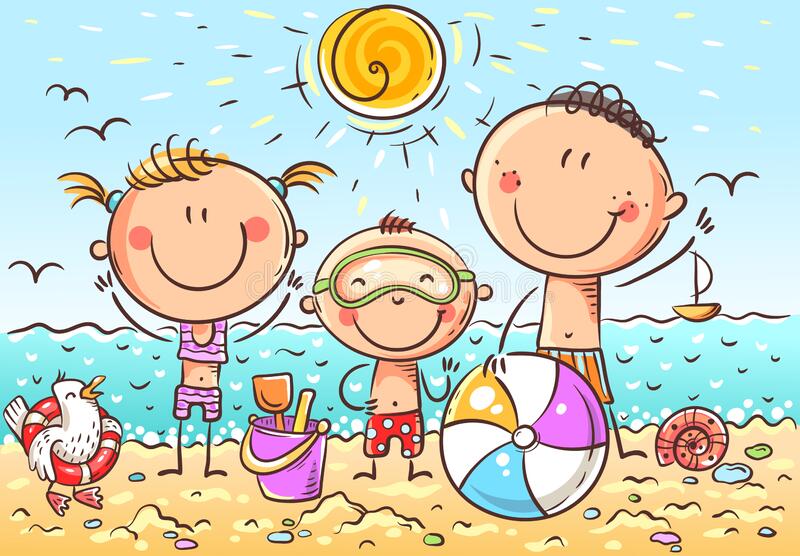 ЗАПРЕЩАЕТСЯ:- заплывать за буйки, обозначающие границы плавания;- подплывать к моторным, парусным суднам, весельным лодкам, каякам;- распивать спиртные напитки, купаться  в состоянии алкогольного опьянения;- мыть транспортные средства;  - загрязнять и засорять места купания;   - подавать сигналы ложной тревоги;- плавать на не предназначенных для этих целей досках, бревнах, лежаках и других средствах (предметах);- купаться в штормовую погоду или во время грозы;- оставлять детей на берегу без присмотра взрослых.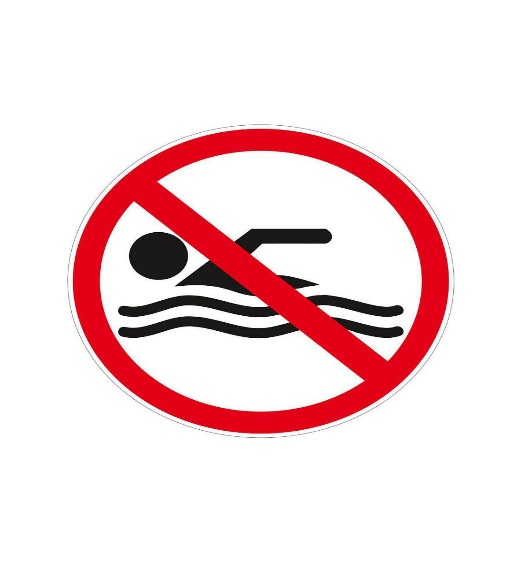 категорически запрещается купание на водных объектах, оборудованных предупреждающими аншлагами «КУПАНИЕ ЗАПРЕЩЕНО!»Только неукоснительное соблюдение Правил поведения на водных объектах может предупредить беду!